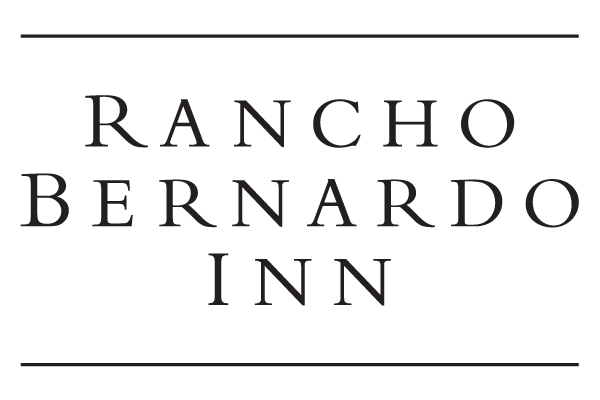 EXHIBIT SERVICE ORDER FORM2021 SWTest Expo (August 30 -31 San Diego, CA, USA)Load In scheduled Monday August 30 (12-4pm) / Load Out scheduled Wednesday Sept 1 (7-10:30am)To:  	Tracy Woodger BrozEmail:     tracy@cemamerica.comService					Date Required			Rate* 25% Service fee and current sales tax will applyCompany NameCompany Phone Number/Company Fax NumberEmail AddressBooth Representative/Booth Number (who will be on-site and staying in hotel)Authorized By (please print)Signature/DateName on Credit CardType of Card/Credit Card Number /Expiration DateAll boxes must be shipped via GES Exhibition Services. Electricity – 110 volts * (includes ext. cord)	20 amps  	40 amps(Circle # of amps needed)$100.00 per day$150.00 per dayHigh Speed Internet Access*(Circle Wired or Wireless)Wired $300/dayWireless $275/day